УКРАЇНАПАВЛОГРАДСЬКА МІСЬКА РАДАДНІПРОПЕТРОВСЬКОЇ ОБЛАСТІ( ___ сесія VІІI скликання)ПРОЄКТ РІШЕННЯвід 14.03.2023 р.                                                                          № _________Про затвердження проєктів землеустрою щодо відведення земельних ділянок в порядку безоплатної приватизації та надання їх у власність громадянамКеруючись пп. 34 ч. 1 ст. 26 Закону України "Про місцеве самоврядування в Україні", ст.ст. 12, 41, 116, 118, 121, 186 Земельного кодексу України, Наказом Держкомзему від 23.07.10р. №548 "Про затвердження Класифікації видів цільового призначення земель", рішенням 34 сесії  VII скликання №1062-34/VII від 13.02.2018р. "Про затвердження переліку назв вулиць, провулків, проїздів, проспектів, бульварів, площ у місті Павлоград", рішенням 31 сесії VIІІ скликання № 829-31/VIІІ від 13.12.2022 р. «Про перейменування вулиць та провулків міста Павлоград», розглянувши проєкти землеустрою щодо відведення земельних ділянок, міська радаВ И Р І Ш И Л А:1. Затвердити проєкти землеустрою щодо відведення земельних ділянок громадянам згідно з додатком.2. Передати безкоштовно у власність земельні ділянки для будівництва та обслуговування житлових будинків, гаражів, для ведення особистого селянського господарства та садівництва на підставі проєктів землеустрою щодо відведення земельних ділянок громадянам згідно з додатком.3. Зобов’язати землекористувачів забезпечити державну реєстрацію права власності на земельні ділянки.4. Громадянам, які одержали земельні ділянки у власність, використовувати їх за цільовим  призначенням, суворо дотримуватись вимог Земельного кодексу України.5. Відповідальність щодо виконання даного рішення покласти на начальника відділу земельно-ринкових відносин.6. Загальне керівництво по виконанню даного рішення покласти на заступника міського голови за напрямком роботи.7. Контроль за виконанням рішення покласти на постійну депутатську комісію з питань екології, землеустрою, архітектури, генерального планування та благоустрою.Міський голова                                                                                             			       Анатолій ВЕРШИНА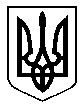 